CURRICULUM VITAEEDUCATIONPh.D. in Business Administration (Marketing), Koç University, Graduate School of Business, 2013Dissertation: “Marketing Strategy in Tough Economic Times”Chair: Ayşegül ÖzsomerExecutive MBA, Koç University, Graduate School of Business, 2006B.Sc. in Management, Middle East Technical University, 1998ACADEMIC EXPERIENCEÖzyeğin University, Assistant Professor of Marketing, 2020 - present Vrije Universiteit Amsterdam, Assistant Professor of Marketing, 2013 - 2019University of Michigan, Ross School of Business, Visiting Scholar, 2009 - 2010PUBLICATIONSEelen, Jiska, Peren Özturan, and Peeter W. J. Verlegh (2017), “The Differential Impact of Brand Loyalty on Traditional and Online Word of Mouth: The Moderating Roles of Self-Brand Connection and the Desire to Help the Brand,” International Journal of Research in Marketing, 34(4), 872-891.Özturan, Peren, Ayşegül Özsomer, and Rik Pieters (2014), “The Role of Market Orientation in Advertising Spending during Economic Collapse: The Case of Turkey in 2001,” Journal of Marketing Research, 51(2), 139-152.RESEARCH IN PROGRESS“Governance Implications of Modularity in Sourcing Relationships,” with Nükhet Harmancıoğlu and Stefan Wuyts, manuscript conditionally accepted at the Journal of the Academy of Marketing Science.“Advertising Competition across Economic Cycles,” with Barbara Deleersnyder and Ayşegül Özsomer.“Can the Marketing Function Benefit from Social Responsibility?” with Amir Grinstein.“A Tale of Two Worlds: Marketing-R&D Integration in New Product Development,” with Ken Matsuno and Ayşegül Özsomer.“Global and Local Brands: Distinguishing Perceptions from Origin,” with Ayşegül Özsomer.HONORS AND AWARDS	Marketing Science Institute Seed Funding, with Amir Grinstein, worth $2000, 2016	University Teaching Qualification, Amsterdam 2014	Koç University Graduate School of Business Graduate Studies Excellence Award, 2013	Inaugural AIM - AMA Sheth Foundation Doctoral Consortium Fellow, Bangalore 2012	25th EMAC Doctoral Colloquium Student Fellow, Lisbon 2012	Ph.D. Scholarship, Koç University, 2008 - 2013Central Bank of the Republic of Turkey Scholarship, 1994 - 1998INVITED TALKSUniversity of Amsterdam, the Netherlands, July 2019Özyeğin University, Turkey, December 2018Middle East Technical University, Turkey, December 2018Amsterdam School of International Business, the Netherlands, CEDIS Research Lab Symposium, June 2018Koç University, Turkey, Changing Economic Conditions Workshop, January 2015Vrije Universiteit Amsterdam, the Netherlands, November 2012University of Groningen, the Netherlands, November 2012Erasmus School of Economics, Erasmus University, the Netherlands, September 2012CONFERENCE AND OTHER PRESENTATIONSCan the Marketing Function Benefit from Socially Responsible Marketing? EMAC 49th Annual Conference, Proceedings (64376), 2020Young Emerging Scholars Conference, Frankfurt, August 20192018 AMA Summer Academic Conference, Boston, MA. August 2018*.40th ISMS Marketing Science Conference, Philadelphia, PA. June 2018*.Marketing and Public Policy Conference, Columbus, OH. June 2018. Advertising Competition across Economic Cycles EMAC 47th Annual Conference, Glasgow. June 2018.Academy of Marketing Science World Marketing Congress, Bari, Italy. July 2015. 35th ISMS Marketing Science Conference, Istanbul. July 2013.EMAC 42nd Annual Conference, Istanbul. June 2013.9th Marketing Dynamics Conference, Tilburg University, the Netherlands. August 2012.EMAC 25th Doctoral Colloquium, ISCTE, Lisbon. May 2012.The Differential Impact of Brand Loyalty on Traditional and Online Word of Mouth: The Moderating Roles of Self-Brand Connection and the Desire to Help the Brand Koç-Özyeğin-Sabancı (KOS) Marketing Research Camp, Istanbul. December 2017*.16th ICORIA Conference, Gent. July 2017. Selected as the best conference paper*.SWOCC Symposium 2017, Amsterdam. June 2017*.A Tale of Two Worlds: Marketing-R&D Integration in New Product Development 38th ISMS Marketing Science Conference, Shanghai, China. June 2016.Managing Crisis - The Role of Organizational Learning and International Dependence Academy of Marketing Science World Marketing Congress, Bari, Italy. July 2015. EMAC 43rd Annual Conference, Valencia, Spain. June 2014.AMA Winter Marketing Educators’ Conference, Las Vegas, NV. February 2013.The International Conference on Marketing in Emerging Economies: An Agenda for the Next Decade, Amritsar, India. December 2012.34th ISMS Marketing Science Conference, Boston, MA. June 2012.The Role of Market Orientation in Advertising Spending during Economic Collapse: The Case of Turkey in 2001 FaDo Lunch Seminar, Vrije Universiteit Amsterdam. April 2014.KOS Marketing Research Camp, Özyeğin University, Istanbul. December 2011.AMA Summer Marketing Educators’ Conference, San Francisco, CA. August 2011.33rd ISMS Marketing Science Conference, Houston, TX. June 2011.* denotes presentation by a co-author.TEACHING Marketing Strategy (B.A. in Business Administration) 2020 - presentMarketing Research (B.A. in Business Administration) 2020 - presentThesis Supervision (Master of Science in Marketing) 2013 - 2020Marketing Strategy (Master of Science in Marketing) 2013 - 2017Marketing in Emerging Economies (B.Sc. International Business Administration) 2016 - 2019Creativity and Innovation (Amsterdam Summer School) 2016 -2018Academic Seminar (Master of Science in Marketing) 2014 - 2015PROFESSIONAL SERVICEExternal ServiceAd hoc reviewer for Industrial Marketing Management, European Journal of Marketing, European Marketing Academy Conference, Winter American Marketing Association ConferenceUniversity ServiceFaculty Library Committee Member, 2014 - 2019Master of Science in Marketing Program Committee Member, 2014 - 2019 Thesis Coordinator (Master of Science in Marketing), 2015 - 2016PROFESSIONAL AFFILIATIONSAmerican Marketing AssociationEuropean Marketing AcademyINDUSTRY EXPERIENCE Succeed With Joy, Training, Research, and Consultancy services, Founder, Amsterdam, 2020 - presentKoç University, College of Administrative Sciences and Economics, Teaching/Research Assistant, Istanbul, 2007 - 2008Akbank, Retail Banking Marketing Department, Assistant Product Manager, Istanbul, 2006 - 2007 Isbank, Capital Markets Department, Investment Analyst, Istanbul, 2000 - 2006 Isbank, Economic Research and Planning Department, Assistant Economist, Istanbul, 1999 - 2000INDUSTRY REPORTS, MEDIA PRESENCE, AND RECOGNITIONS How the Corona crisis is impacting marketing in Turkey (2020), Adformatie (the leading marketing platform in the Netherlands), https://www.youtube.com/watch?v=N9AXaW2-JU0 Özturan, Peren and Amir Grinstein (2017), “The Socially Responsible CMO,” Marketing Science Institute Working Paper Series, 17-110 http://www.msi.org/reports/the-socially-responsible-cmo/Verlegh, Peeter W. J., Jiska Eelen, and Peren Özturan (2017), “Merktrouw Leidt tot Word-of-Mouth, maar Online (Meestal) Niet,” Tijdschrift voor Marketing, 51(10), 44-47 https://www.adformatie.nl/interne-communicatie/merktrouw-leidt-tot-word-mouth-maar-online-meestal-nieÖzturan, Peren (2011), “Corporate Social Responsibility Case Study Analysis: Examination of 5 Corporations and 5 NGOs in Turkey,” CIVICUS Civil Society Index Country Report for Turkey. Istanbul: Third Sector Foundation of TurkeyCertificate of Business Objects, DSS Technology, 2007Advanced License Certificate, Capital Markets Board of Turkey, 2005Basic License Certificate, Capital Markets Board of Turkey, 2004“From the Past’s Money Box to Today’s Money Box Fund” Project, Ahmet Dalli Banking Awards, 2003 “Financial Portal” Project, Ahmet Dalli Banking Awards, 2001 TECHNICAL EXPERTISE: MPlus, SPSS, Stata, MS Office, Qualtrics, Business Objects. LANGUAGES: English (advanced), Turkish (mother tongue), Dutch (beginner), French (beginner).FUN FACTS: Started a Master’s degree in Gender and Women Studies in 1998, a yin yoga teacher.REFERENCES: Available upon request.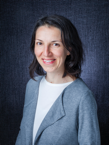 Name:Gender:Date of birth:Nationality:Phone:E-mail:LinkedIn:Peren ÖzturanFemale09-07-1977Dutch+90(216)5649082peren.ozturan@ozyegin.edu.trhttps://www.linkedin.com/in/peren-ozturan/ 